                    ΕΛΛΗΝΙΚΗ ΔΗΜΟΚΡΑΤΙΑ                                                                                                                                      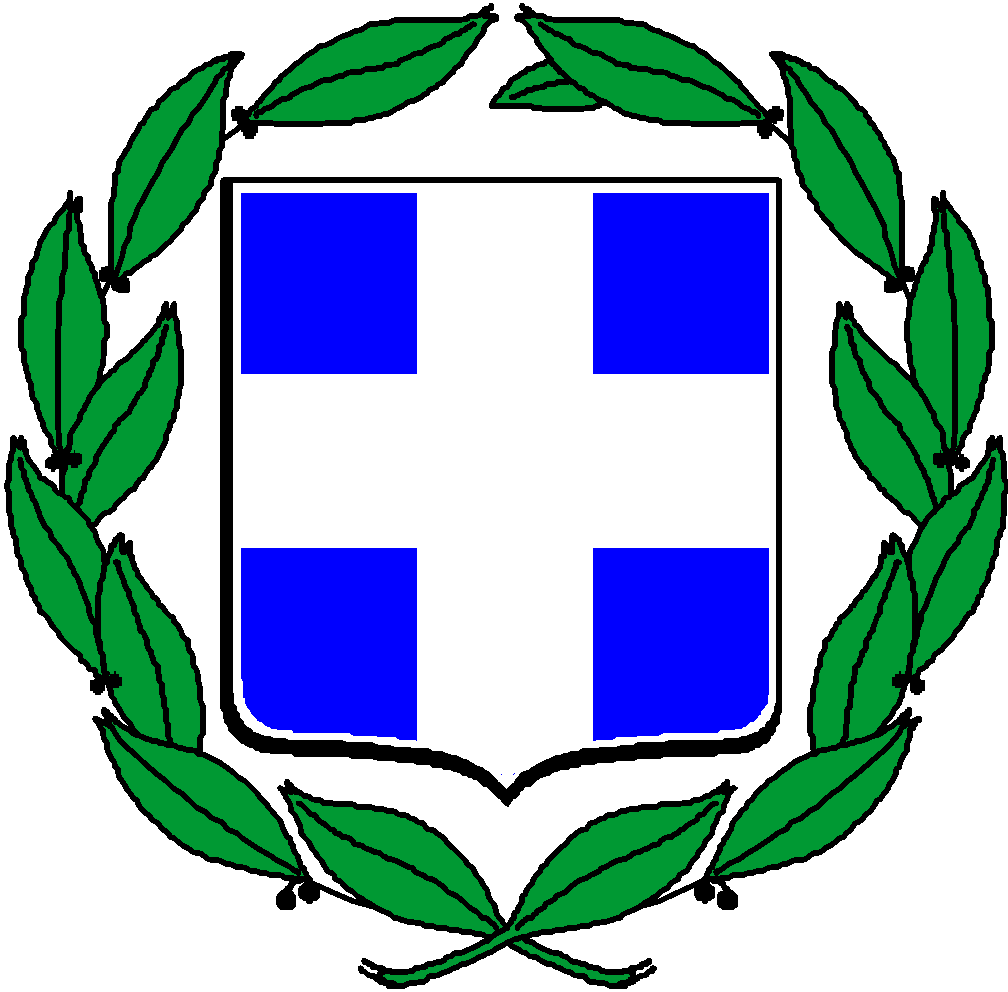 ΥΠΟΥΡΓΕΙΟ  ΠΑΙΔΕΙΑΣ, ΕΡΕΥΝΑΣ & ΘΡΗΣΚ/ΤΩΝ               Ηράκλειο, 06/10/2022     ΠΕΡΙΦΕΡΕΙΑΚΗ Δ/ΝΣΗ Π/ΘΜΙΑΣ & Δ/ΘΜΙΑΣ                                          ΕΚΠΑΙΔΕΥΣΗΣ ΚΡΗΤΗΣ                                       Αρ. Πρωτ.: 1643          Δ/ΝΣΗ Δ/ΘΜΙΑΣ ΕΚΠ/ΣΗΣ ΗΡΑΚΛΕΙΟΥ                 12ο ΓΥΜΝΑΣΙΟ ΗΡΑΚΛΕΙΟΥ	Ταχ. Δ/νση   :  Εμμανουήλ Ξάνθου 29                                                                 	                   Κατσαμπάς Ηρακλείου                                                            Τ.Κ.               : 713 07                                                                                           Πληροφορίες : Παυλίδης Γεώργιος	                                                                                          Τηλέφωνο      : 2810 245445FAX:              : 2810 300249E-Mail            : mail@12gym-irakl.ira.sch.grWeb Site	: http://12gym-irakl.ira.sch.gr  Θέμα : Ανάθεση σε ταξιδιωτικό γραφείο της μετακίνησης μαθητών/τριών του 12ου Γυμνασίου Ηρακλείου σε LIDO SOCCER στα πλαίσια της Ημέρας Σχολικού Αθλητισμού.Σύμφωνα με ΤΗΝ ΥΑ 20883/ΓΔ4/12-02-2020 (ΦΕΚ 456/τΒ/13-02-2020) του ΥΠΑΙ.Θ., ανακοινώνεται ότι το 12ο Γυμνάσιο Ηρακλείου, μετά τη σχετική προκήρυξη (Αρ. Πρωτ. 1575/29-09-2022) και την αξιολόγηση των προσφορών από το Διευθυντή και το σύλλογο Διδασκόντων, ανέθεσε τη διοργάνωση της μετακίνησης τριακοσίων ενενήντα (390) μαθητών και συνοδών καθηγητών, στο Lido Soccer, την  Τετάρτη 26/10/2022 στο ταξιδιωτικό γραφείο VAI TRAVEL  κρίνοντας την προσφορά αυτή ως: απόλυτα σύμφωνη με τις προϋποθέσεις της σχετικής πρόσκλησης εκδήλωσης ενδιαφέροντος την πλέον συμφέρουσα οικονομικά. Συνολικά κατατέθηκαν στη διεύθυνση του Σχολείου προσφορές από ένα (01) ταξιδιωτικό γραφείο, με τη σειρά πρωτοκόλλησης ως εξής: 1) Vai Travel, η οποία δημοσιεύεται στον ιστότοπο της Διεύθυνσης Δευτεροβάθμιας Εκπαίδευσης Ηρακλείου. Υπενθυμίζεται ότι η προθεσμία για πιθανές ενστάσεις λήγει την Παρασκευή 07/10/2022 και ώρα 11:00, οπότε και θα πρέπει να έχουν υποβληθεί στο γραφείο της διεύθυνσης του σχολείου.			Ο Διευθυντής	  	Παυλίδης Γεώργιος